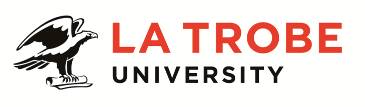 Further information about:La Trobe University - http://www.latrobe.edu.au/about 	Position Context/PurposeA Level C teaching and research academic is expected to develop curriculum, teach and undertake research and other scholarly work relevant to the development of their discipline and professional field. An academic at this level will make a significant contribution to the Sport and Exercise Science discipline at the national level. They will normally play a major role or provide a significant degree of leadership in scholarly, research and/or professional activities relevant to the profession.The School of Allied Health, Human Services and Sport offers a range of general and specialist undergraduate and postgraduate courses that are rigorous and attuned to meeting the needs of students in ensuring their readiness to work in changing environments. The School comprises three Departments and 10 disciplines across La Trobe’s multi campus operations and has an outstanding reputation for research excellence, research translation and for building strong relationships with industry partners. The discipline of Sport and Exercise Science, located at La Trobe’s Bundoora campus, sits within the Department of Sport, Exercise and Nutrition Sciences. We have undergraduate degree programs in Sport and Exercise Science, Sport Coaching and Development, postgraduate programs in Strength and Conditioning, Sport Analytics, and research degrees in Honours, Masters and PhD. Our staffing profile, partnerships, the La Trobe Sports Park precinct, and some of the best equipment and facilities in the world, positions La Trobe Sport and Exercise Science as an innovator and leader in the field. La Trobe is ranked inside the top 40 universities in the world for sports-related subjects, our research in human movement and sport science is rated well above world standard (Excellence in Research for Australia assessments), and we are ranked 14th in the global rankings of sport science schools and departments.Duties at this level will include:Design, coordinate and teach subjects and courses which provide a high quality learning experience that engages undergraduate, honours and postgraduate students.Design innovative and effective curriculum which reflects developing best practice nationally and internationally, utilising various methodologies including online and blended learning.Contribute to La Trobe’s Scholarship of Teaching (SoLT) and disciplinary teaching pedagogy and research.Conduct and lead innovative and high impact research and produce conference and seminar papers and publications resulting from that research.Contribute to building a robust and ambitious research culture within the discipline and La Trobe.Contribute to knowledge and knowledge transfer, at a local and/or nationally significant level.Represent discipline/program or school at external events.Attend to effective and efficient performance of allocated leadership and administrative functions primarily connected with the position.Supervise Higher Degree by Research (HDR), Honours and Masters by coursework students.Obtain research funding from contracts/grants/consultancies.Provide leadership and mentoring to others in subject or course level curriculum design and development and delivery of teaching. Undertake other duties commensurate with the classification and scope of the position as required by the Discipline Lead, Head of Department or Dean and play a significant role in teaching and research including leadership of research teams and/or management of projects.Specific duties and accountabilities for this positionSubject coordination and teaching in exercise physiology and related fields, including exercise prescription for diverse populations and one or more of physical activity and health, exercise programming, human growth and development.Strengthen the existing capability of La Trobe University and further enhance its reputation as a leader in sport and exercise science and sport-related courses and research.Essential CriteriaSkills and knowledge required for the positionCompletion of a PhD or equivalent accreditation and standing recognised by the University/profession as appropriate for the discipline of Sport and Exercise Science. Demonstrated effectiveness in curriculum development and teaching with a commitment to excellence in teaching.Demonstrated capacity to provide leadership at course/program/research group or similar level.Ability to encourage intellectual development and career aspirations of students.Demonstrated record of achievement as a leading practitioner with a reputation for skills, knowledge and expertise at a state/national level.Excellent verbal and written communication skills, including the ability to interact effectively with people from a diverse range of backgrounds.Demonstrated ability to work as a member of a team in a co-operative and collegial manner.Record of successful research student supervision relative to opportunity.Strong record of research publication, with appropriate evidence of quality and impact.Knowledge, expertise and skills in the discipline’s key areas.Specific skills, knowledge and qualifications required for this positionAccreditation as an Exercise Physiologist with Exercise and Sports Science Australia or equivalent recognition and experience within the profession.Expertise and relevant teaching and research experience in exercise physiology and related fields (e.g., clinical exercise physiology, exercise prescription and programming, physical activity and health, human growth and development, human physiology).Capabilities required to be successful in the position 
Knowledge of own strengths, weaknesses and biases – modifying behaviour, based on self-reflection and feedback, to respond to others with empathy and act on feedback to improve knowledge, skills and behaviour. Demonstrated creative and critical thinking, ability to generate ideas to solve local problems and recommend improvements to current work practices. Ability to align individual and University goals and create a safe, inclusive, high performing culture – modelling and enabling accountability, connectedness, innovation and care. Ability to make sense of data to inform decision-making – building a culture in which staff members actively contribute to the continuous improvement of local practices.Essential Compliance Requirements To hold this La Trobe University position the occupant must:hold, or be willing to undertake and pass, a Victorian Working With Children Check; ANDtake personal accountability to comply with all University policies, procedures and legislative or regulatory obligations; including but not limited to TEQSA and the Higher Education Threshold Standards.  Position FlexibilityWe offer flexible work arrangements that can assist you in balancing your work and other responsibilities.Why La Trobe: Develop your career at an innovative, global university where you’ll collaborate with community and industry to create impact. Enjoy working on our inspiring and stunning campuses – the perfect hub for industry, students and academics.Help transform the lives of students, partners and communities now and in the future.This is more than just a job. Working at La Trobe offers opportunities to demonstrate excellence and transform lives. Here, you’ll join exceptional people, partners and communities, who power our operations with ambition and purpose. Our success can be attributed to its strong sense of community. We have a long-standing commitment to diversity, inclusion and social justice; we are committed to providing a workplace where all staff feel valued, respected and supported to achieve their full potential. We strive to build a workplace where all employees of diverse backgrounds, abilities, experiences, sexuality, gender, religion and age are welcome, valued, respected and one that is representative of our community. We demonstrate our cultural qualities by holding ourselves accountable and creating a culture of trust and innovation while genuinely caring for one another.La Trobe’s Cultural Qualities: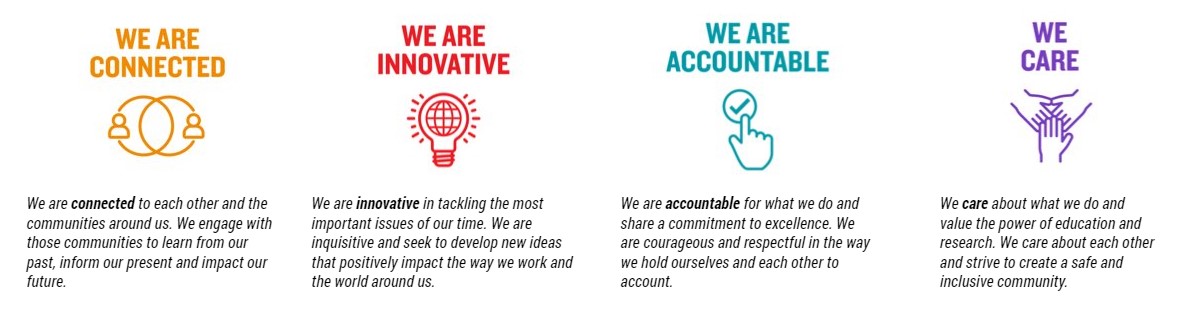 For Human Resource Use OnlyInitials:		Date:Position DescriptionSenior Lecturer in Sport and Exercise Science (Exercise Physiology)Senior Lecturer in Sport and Exercise Science (Exercise Physiology)Position No:50148276Business Unit:Office of the ProvostDivision:Allied Health, Human Services and SportDepartment:Classification Level:Sport, Exercise, and Nutrition SciencesLevel C Teaching & ResearchEmployment Type:ContinuingCampus Location:Melbourne (Bundoora)Other Benefits:http://www.latrobe.edu.au/jobs/working/benefits 